*Note: Dean Signature is only required if the PI or Co-PI is a Chair or Director.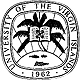 NOTICE OF INTENTTO SUBMIT A PROPOSALNOTICE OF INTENTTO SUBMIT A PROPOSALNOTICE OF INTENTTO SUBMIT A PROPOSALNOTICE OF INTENTTO SUBMIT A PROPOSALOffice of Sponsored ProgramsACC building Rm 2242 John Brewers BaySt. Thomas, VI 00802(340)693-1202 or (340)693-1176osp@uvi.eduThe Office of Sponsored Programs requires a completed Notice of Intent to submit a proposal form from all faculty and staff at least 10 working days prior to the submission deadline date.  The Office of Sponsored Programs requires a completed Notice of Intent to submit a proposal form from all faculty and staff at least 10 working days prior to the submission deadline date.  The Office of Sponsored Programs requires a completed Notice of Intent to submit a proposal form from all faculty and staff at least 10 working days prior to the submission deadline date.  The Office of Sponsored Programs requires a completed Notice of Intent to submit a proposal form from all faculty and staff at least 10 working days prior to the submission deadline date.  The Office of Sponsored Programs requires a completed Notice of Intent to submit a proposal form from all faculty and staff at least 10 working days prior to the submission deadline date.  The Office of Sponsored Programs requires a completed Notice of Intent to submit a proposal form from all faculty and staff at least 10 working days prior to the submission deadline date.  PRINCIPAL INVESTIGATOR CONTACT INFORMATIONPRINCIPAL INVESTIGATOR CONTACT INFORMATIONPRINCIPAL INVESTIGATOR CONTACT INFORMATIONPRINCIPAL INVESTIGATOR CONTACT INFORMATIONPRINCIPAL INVESTIGATOR CONTACT INFORMATIONPRINCIPAL INVESTIGATOR CONTACT INFORMATIONPI Name:  PI Name:  PI Phone: PI Phone: PI Phone: PI Phone: PI Department: PI Department: PI Email: PI Email: PI Email: PI Email: List UVI Co-PI(s) Involved:List UVI Co-PI(s) Involved:List UVI Co-PI(s) Involved:List UVI Co-PI(s) Involved:List UVI Co-PI(s) Involved:List UVI Co-PI(s) Involved:Co-PI(1):  Co-PI(1):  Co-PI(2): Co-PI(2): Co-PI(2): Co-PI(2): Co-PI (3): Co-PI (3): Co-PI(4): Co-PI(4): Co-PI(4): Co-PI(4): PROPOSAL INFORMATIONPROPOSAL INFORMATIONPROPOSAL INFORMATIONPROPOSAL INFORMATIONPROPOSAL INFORMATIONPROPOSAL INFORMATIONSponsor/Funding Agency:  Sponsor/Funding Agency:  Sponsor/Funding Agency:  Sponsor/Funding Agency:  Sponsor Deadline: Sponsor Deadline: If UVI is not the Lead Institution, please list the Lead Institution: If UVI is not the Lead Institution, please list the Lead Institution: If UVI is not the Lead Institution, please list the Lead Institution: If UVI is not the Lead Institution, please list the Lead Institution: If UVI is not the Lead Institution, please list the Lead Institution: If UVI is not the Lead Institution, please list the Lead Institution: Attach a pdf copy of funding opportunity guidelines or provide URL:Attach a pdf copy of funding opportunity guidelines or provide URL:Attach a pdf copy of funding opportunity guidelines or provide URL:Attach a pdf copy of funding opportunity guidelines or provide URL:Attach a pdf copy of funding opportunity guidelines or provide URL:Attach a pdf copy of funding opportunity guidelines or provide URL:Proposed Project Title:    Proposed Project Title:    Proposed Project Title:    Proposed Project Title:    Proposed Project Title:    Proposed Project Title:    Short Project Summary:Short Project Summary:Short Project Summary:Short Project Summary:Short Project Summary:Short Project Summary:Start date:         End date: Start date:         End date: Start date:         End date: Start date:         End date: Start date:         End date: Start date:         End date: Anticipated budget:  Anticipated budget:  Anticipated budget:  Is cost-share or match required?  Yes            NoIs cost-share or match required?  Yes            NoIs cost-share or match required?  Yes            NoIs this a Collaborative Proposal?   Yes            NoIs this a Collaborative Proposal?   Yes            NoIs this a Collaborative Proposal?   Yes            NoWill UVI issue Subawards on this proposal?  Yes    NoWill UVI issue Subawards on this proposal?  Yes    NoWill UVI issue Subawards on this proposal?  Yes    NoComments:Comments:Comments:Comments:Comments:Comments:SignaturesChair/Director                                                        DateDean                                                 DateChair/Director of Co-PI/PD (1)                             Date          Dean                                                 DateChair/Director of Co-PI/PD (2)                             Date                               Dean                                                 DateChair/Director of Co-PI/PD (3)                    DateDean                                                 Date